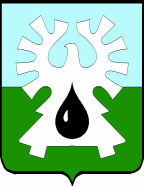 МУНИЦИПАЛЬНОЕ ОБРАЗОВАНИЕ ГОРОД УРАЙХАНТЫ-МАНСИЙСКИЙ АТОНОМНЫЙ ОКРУГ-ЮГРА     ДУМА ГОРОДА УРАЙ       РЕШЕНИЕ от 28 марта 2019 года                                                                                    № 16О внесении изменений в решение Думы города Урай «О порядке, размерах и условиях предоставления гарантий лицам, замещающим муниципальные должности на постоянной основе в городе Урай»Рассмотрев представленный главой города Урай проект решения Думы города Урай, на основании пункта 1 статьи 43 устава города Урай, Дума города Урай решила:Внести в решение Думы города Урай от 24.11.2011 №93 «О порядке, размерах и условиях предоставления гарантий лицам, замещающим муниципальные должности на постоянной основе в городе Урай» (в редакции решений Думы города Урай от 12.07.2013 №46, от 25.09.2014 №53, от 24.12.2015 № 156), следующие изменения:В пункте 1 цифры «,12» исключить.Дополнить пунктом 1.2 следующего содержания:«1.2. Лицу, замещающему муниципальную должность на постоянной основе в городе Урай, производится компенсация 70 процентов стоимости оздоровительной или санаторно-курортной путевки от фактической стоимости оздоровительной или санаторно-курортной путевки, но не более 3250 рублей за 1 сутки пребывания в оздоровительной или медицинской организации на 1 человека. Максимальная продолжительность оздоровительной или санаторно-курортной путевки, компенсируемой за счет средств бюджета городского округа город Урай, составляет 14 суток. Периодичность частичной компенсации стоимости оздоровительной или санаторно-курортной путевки устанавливается уставом города Урай.Лицу, замещающему муниципальную должность на постоянной основе в городе Урай, производится компенсация 70 процентов стоимости оздоровительной или санаторно-курортной путевки на его несовершеннолетних детей в возрасте до 18 лет от фактической стоимости оздоровительной или санаторно-курортной путевки, но не более 1785 рублей за 1 сутки пребывания в оздоровительной или медицинской организации на 1 человека. Максимальная продолжительность оздоровительной или санаторно-курортной путевки, компенсируемой за счет средств бюджета городского округа город Урай, составляет 14 суток. Периодичность частичной компенсации стоимости оздоровительной или санаторно-курортной путевки устанавливается уставом города Урай.Компенсация оздоровительной или санаторно-курортной путевки, а также компенсация стоимости проезда к месту оздоровительного или санаторно-курортного лечения и обратно лицу, замещающему муниципальную должность на постоянной основе в городе Урай, и его несовершеннолетним детям в возрасте до 18 лет производится в порядке и на условиях, установленных постановлением администрации города Урай для муниципальных служащих города Урай.».Настоящее решение вступает в силу после его официального опубликования и распространяется на правоотношения, возникшие с 01.01.2019.Опубликовать настоящее решение в газете «Знамя».   Председатель Думы города Урай                   Председатель Думы города Урай                 Глава города УрайГлава города УрайГ.П. АлександроваА.В. Иванов01 апреля  2019 года01 апреля  2019 года